Литературное чтение Урок 4Тема урока: Внеклассное чтение. Л. Воронкова. Радости.Цель  урока: Развитие  умений  и  навыков  учащихся  в  процессе чтения  и  анализа   рассказа,  творческой     интерпретации  содержания  в  инсценировке.     Ожидаемые  результатыПредметные:  формирование  техники чтения  текста  с  диалогами, активное участие  в  сценической  интерпретации  текста;Личностные: эмоционально-ценностное  отношение  к  содержанию рассказа,  активизация  творческой  деятельности;Системно-деятельностные: активное  сотрудничество  в  группе  в  решении  творческих  задач.Тип   урока: Урок  внеклассного  чтенияОборудование, наглядность: Портрет   Л.Воронковой, выставка  книг.                                             ХОД     УРОКА:I.  Организационный  момент. Чтение скороговорок.II.  Введение  в  тему   урока.1.  Слово   учителя.Мы  прочитаем,  побеседуем  и  поставим  небольшой  спектакль  по    рассказу  известной детской  писательницы  Любови   Федоровны  Воронковой   «Радости».   Но,   вначале познакомимся  с  самой  писательницей.Имя замечательной детской писательницы Л. Воронковой известно не только нашей стране. Ее книги читают и во  многих   других странах.…Любовь Федоровна создала целую библиотеку для детей разных возрастов..Любовь  Федоровна Воронкова родилась 1906 году в Москве.                                                                          Она училась в городском    художественном  училище и очень любила рисовать. Мечтала быть художницей. Рисовала всюду, даже на земле. Самым дорогим подарком, памятным на всю жизнь, оказалась для нее коробка цвет-ных карандашей. Еще в раннем детстве как-то неожиданно для себя сочини-лись первые стихи.  Она написала стихи про домашнюю работницу Варвару, судьба которой напоминала ее собственную. Стихи были опубликованы в газете «Комсо-мольская правда».С тех пор жизнь ее переменилась: она стала журналисткой, а  вскоре  и  детской  писательницей.В 1940 году вышла первая книга Любови Федоровны – «Шурка», тонкая, всего одиннадцать крошечных рассказов.После «Шурки» она задумала новую книгу для детей – «Солнечный денек». Но осуществить замысел помешала война. Уже нельзя было писать о ра-достном, безоблачном детстве девочки Тани и ее друзей. Наступило время других героев.Одна за другой стали выходить книги «Лесная избушка», «Девочка из горо-да», «Село Городище». Повесть «Девочка из города» сразу же принесла ав-тору большую известность. А потом последовали повести: «Снег идет», «Золотые ключики», «Подружки идут в школу», «Командир звездочки». Все эти повести о двух подружках, Тане и Аленке, которые живут в деревне, помогают взрослым. Известны  и  другие  произведения: « Детство на окраине» Повесть, «Гуси-лебеди». По-весть  «Внучек  Ваня»,   Сборник  рассказов «Старшая  сестра».2.  Сегодня  мы  прочитаем  рассказ  «Радости»  из  сборника  «Внучек  Ва-ня».Л.ВоронковаР А Д О С Т ИРебята сидели на брёвнышках под берёзами и разговаривали.                                                 — А у меня радость, — сказала Алёнка, — у меня новая лента, смотрите, какая — блестящая!Она показала свою косу и новую ленту в косе.— У меня тоже радость, — сказала Таня, — мне цветные карандаши купили.   Целая коробка.                                                                   
 — Подумаешь, радости! — сказал Петя Петухов. — У меня вот удочка есть. Сколько хочешь, рыбы наловлю. А что там каран-даши какие-то? Испишутся, и всё. Тут и Дёмушке захотелось похвалиться:— А у меня розовая рубашка, вот она! — сказал Дёмушка и растопырил ру-ки, чтобы все видели, какая у него красивая рубашка.Только Ваня слушал и ничего не говорил.— А у Ванюшки даже никакой, хоть бы маленькой, радостинки нет, — сказала Алёнка, — сидит и молчит.— Нет, есть, — сказал Ваня, — я цветы видел.Все наперебой стали спрашивать.— Какие цветы?— Где?— В лесу видел. На полянке. Когда я заблудился. Уже вечер, кругом темно. А цветы стоят белые и как будто светятся.Ребята засмеялись:— Мало ли в лесу цветов! Тоже радость нашёл!— А ещё я один раз зимой крыши видел, — сказал Ваня.Ребята засмеялись ещё громче:— Значит, летом ты крыши не видишь?— Вижу. Только зимой на крышах был снег. И солнце светило. С одной сто-роны крыша синяя, а с другой — розовая. И вся блестит.— Вот ещё! — сказала Алёнка. — Как будто мы снег на крыше не видели. А что он был синий да розовый, это ты выдумал.— Да он просто так, — сказал Петя Петухов, — он нарочно!— Может, у тебя ещё какие радости есть? — спросила Таня.                                                           — Есть, — сказал Ваня, — ещё я видел серебряных рыбок.Дёмушка вскочил.— Где?— Настоящих? Серебряных?                                                                                                Петя Петухов даже вскочил.                                                                                                          — В пруду? В речке?— В луже, — сказал Ваня.Тут все так и повалились со смеху. А Петя Петухов проворчал:— Я так и знал. Он же всё нарочно!— Нет, не нарочно, — сказал Ваня, — после дождя под яблоней была лужа. Голубая. А в неё солнце светило. И ветер был. Вода дрожала, и в ней сереб-ряные рыбки играли.— Вот болтун, — сказала Алёнка, — никакой у него радости нет, так он и придумывает.        Алёнка смеялась. А Таня сказала задумчиво: — А может, у него этих  радостинок   побольше, чем у нас. Ведь он их где хочешь найдет.III.  Чтение  и  анализ  рассказа.   1. Первичное чтение.                                                                                                                                          2.   Беседа  по  содержанию.-  Кто  сидел на бревнышках под  березами?                                                                                     -  О  чем  говорили  ребята?                                                                                                                                    -   Какие  радости  были  у  них?                                                                                                                  -   Почему  Ваня  молчал?                                                                                                                             -   О  каких  радостях  рассказал  Ваня?                                                                                       -   Почему  ребята  стали  смеяться?                                                                                              - Согласны  ли  вы  с  Таней?                                                                                                                                   -   В  чем  заключается  основная  идея  рассказа?(Радости  заключаются   не  только  в  материальных   вещах, подарках,  но  и  в  красоте  природы.  В  прекрасном,  что  нас  окружает:   закаты  и  восходы,  лунные  ночи,  капли  росы  на  траве. Но,  как  сказал  чешский  писатель   Карел  Чапек:  «Смотрят  все,  а  видят -  немногие»)IV.  Выразительное  чтение  рассказа.Мотивация  чтения.  В  рассказе  ребята  все  разные.  Надо  так  прочитать,  чтобы мы  «увидели»  и     услышали. Аленку, Таню,  Петю  Петухова,  Демушку  и  Ваню.V. Инсценирование  рассказа.1.  Распределение  ролей.  Работа  над  образом   выбранного  персонажа.2.  Репетиция.  Учитель  обращает  внимание  на  естественность  и  реализм игры  исполнителей.  Особое  внимание  обращается  и   на роль  автора,  ведь  он тоже  герой  рассказа:   он   переживает, улыбается,   думает.3.  Инсценировка.4.  Обсуждение  «спектакля», оценка  собственных  достижений.

VI. Итог урока. Оценки. Рефлексия: Что узнал нового? Что понравилось больше всего? Все ли получилось, что было запланировано? VI1. Домашнее  задание.  Написать  сочинение:   «Какие  радости   бывают  в  жизни».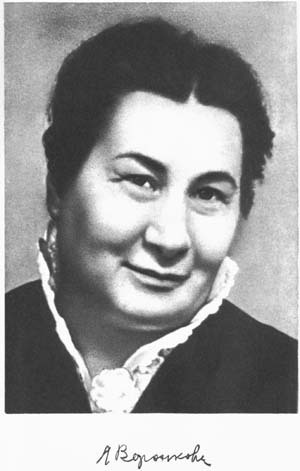 